Информация по организации дистанционного обучения в  3 классе№№РасписаниеТема урокаУчебник Задания для закрепленияФорма отчета06.04.2020 г.06.04.2020 г.06.04.2020 г.06.04.2020 г.06.04.2020 г.06.04.2020 г.06.04.2020 г.11Чтение «Здравствуй сказка» с. 52 — 55  Читать выразительно выполнить задание с. 53Выполненные задания присылать на электронную почту olkhovatova.nata@mail.ruАудио WhatsApp22Русский Перенос слов (закрепление)с.38; Печатная тетрадь - с.18 -19  упр.2,3фото WhatsApp33Математика Килограмм. Литр. с.40-41 с.40-41  № 9,12,16Печатная тетрадь с. 21-22Фото WhatsApp44Физическая культураКомплексы упражнений на выносливость.Комплексы упражнений на выносливость.07.04.2020 г.07.04.2020 г.07.04.2020 г.07.04.2020 г.07.04.2020 г.07.04.2020 г.07.04.2020 г.1ЧтениеЧтение«Жили - были буквы»с. 56 — 57Читать и отвечать на вопросы c. 57Аудио WhatsApp2МатематикаМатематикаНазвание и последовательность чисел от 11 до 20.с. 46-47Печатная тетрадь с.23Фото WhatsApp3Русский языкРусский языкУдарение. Ударные и безударные слоги.с.39-40 правилоПечатная тетрадь - с.20  упр.1,2Фото WhatsApp4Физическая культураФизическая культураРавномерный бег 6 мин.Равномерный бег 6 мин.08.04.2020 г.08.04.2020 г.08.04.2020 г.08.04.2020 г.08.04.2020 г.08.04.2020 г.08.04.2020 г.1ЧтениеЧтениеТ. Коти  «Катя и буквы»С.58 - 61Читать выразительно и отвечать на вопросы с.59Аудио WhatsApp2МатематикаМатематикаОбразование чисел второго десяткаС. 48-49Печатная тетрадь с.24Фото WhatsApp3Русский языкРусский языкУдарение. Словообразующая роль ударенияс.41-42С. 42 упр. 6,7Печатная тетрадь - с.21  упр.3,4Фото WhatsApp4Окружающий мирОкружающий мирПочему мы не будем рвать цветы, и ловить бабочек.С.46-47С. 47 вопросы                    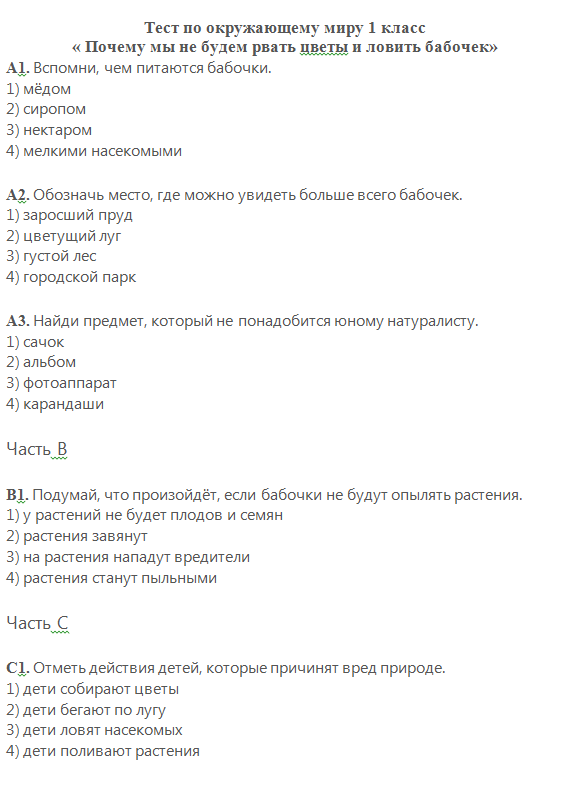 Фото WhatsApp5Физическая культураФизическая культураЧередование ходьбы и бега.Упражнения на развитие выносливости.09.04.2020 г.09.04.2020 г.09.04.2020 г.09.04.2020 г.09.04.2020 г.09.04.2020 г.09.04.2020 г.1ЧтениеЧтениеЖили-были. С. Маршак «Курочка ряба и десять утят»С. 62 - 65Читать выразительно и отвечать на вопросы с.65Аудио WhatsApp2МатематикаМатематикаЗапись числа от 11 до 20.С.50С 50 № 4,5,6Фото WhatsApp3Русский языкРусский языкЗвуки и буквы.с.46-47С.46 упр. 2печатная тетрадь - с.22  упр.5,6Фото WhatsApp4ИЗОИЗОСнаружи и внутриС. 78 - 79Задание с. 79Фото WhatsApp10.04.2020 г.10.04.2020 г.10.04.2020 г.10.04.2020 г.10.04.2020 г.10.04.2020 г.10.04.2020 г.1Русский языкРусский языкЗвуки и буквы. Звуковая запись слов.с.48-50печатная тетрадь - с.23-24  упр.1,2,3,4Фото WhatsApp2Окружающий мирОкружающий мирПочему  в лесу мы будем соблюдать тишинуС. 48 - 51    С. 51 вопросы                         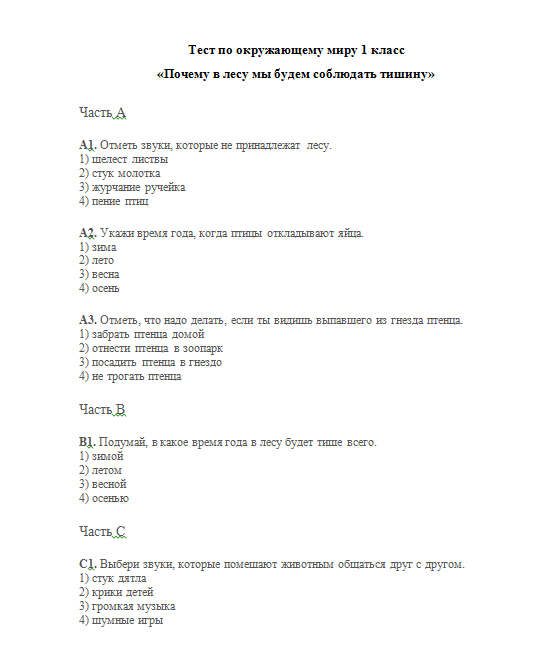 Фото WhatsApp3МузыкаМузыкаКрай, в котором ты живешь.С. 42-43Выучить песню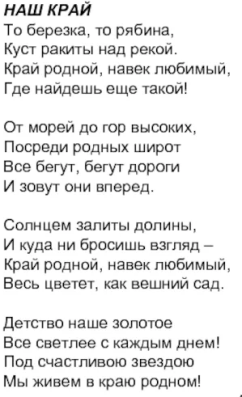 Аудио WhatsApp4ТехнологияТехнологияШаблон. Для чего он нужен?С.52-53Задание с. 53 Изготовить  шаблоны и сделать аппликацию цветкаФото WhatsApp